Name ___________________________ Date ____________  Hour ______  Sub: Science Inquiry Report : ___Permeability of Sediments_______Problem/Question: (What you are investigating)Does the particle size of sediment affect how easily water flows through?Prior Knowledge:  (What you already know about the question and the topics involved)Hypothesis: (If….then…. & why)If sediments have a larger particle size, then…I think this because…Independent Variable: (What is changing)Dependent Variable: (The result of your changes)Control: (Not exposed to the independent variable – A test without the change)Materials: (Include amounts and be specific)Procedure: (Step by step instructions)Analysis of Data: (Patterns and trends in data.  What your data tells you. Include graphs.)Quantitative Observations:Qualitative Observations: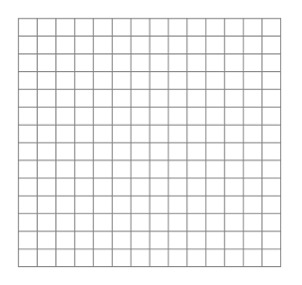 What does your data and graph tell you?Conclusion: - Hypothesis is evaluated according to data (Include your hypothesis.  Tell whether or not your hypothesis is correct/incorrect according to your data.)My hypothesis stated, if________________________________________________________________________________________________It was correct/incorrect (circle one) because my data shows_________________________________________________________________________________________________________________________________________________________________________________________- Reasons to accept/reject hypothesis (Use your background knowledge to explain why your data turned out the way it did.)I know my hypothesis was correct/incorrect (circle one), because ______________________________________________________________________________________________________________________________________________________________________________________________________________________________Applications and Recommendations for Further Use: - Explain reasons you may have errors in your experiment.  (What could have gone wrong that made your data incorrect?  If you don’t think anything went wrong, explain why.)- Explain one way to improve this experiment. (What other procedures, materials or tools could you have used to make your experiment perform better?)- State a testable question for future experiments. (What question would you like to test if able to do a similar experiment?)